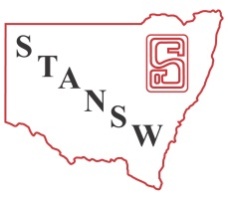 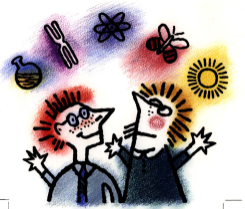 Young Scientist AwardsJUDGING RUBRIC:  STANSW Scientific Investigation, Years 11-12This rubric has been designed to be all inclusive of the assessment requirements of the newly-developed Science Extension Stage 6 Syllabus. Teachers of Science Extension Stage 6 may freely use this document to assess Scientific Research Reports. Teachers of other Stage 6 Science Courses should only use the non-italicised criteria to assess Practical Investigation Depth Studies.  LevelDescription5The student has provided clear and convincing evidence that he/she:completed a valid scientific investigation over a period of timeproduced a formal and detailed scientific research report or paper that reflects the standards generally required for publication in a scientific journaldeveloped, proposed and evaluated inquiry questions to identify an issue or phenomenon that could be investigated scientificallyincluded a concise and well-structured one paragraph abstract that is representative of the entire investigationhad well-defined aims and clearly expressed the subject of the investigationincluded a concise and comprehensive summary of relevant peer-reviewed research in the field and its reliability interrogated and assessed communicated and collaborated with scientific researchers and institutions, both nationally and internationally, to seek advice and validate proposed proceduresformulated a testable hypothesis based on prior research and/or previous observations demonstrated deep knowledge and understanding of related science conceptsaccurately identified and took steps to minimise potential investigative risksaddressed an issue of social or scientific significancehad been innovative or creative in their approach, content, methodology or communication to the audienceidentified and assessed a range of procedures and provided convincing arguments for the procedure selected justified the selection of equipment and technologies to optimise the accuracy of the collected data identified independent and dependent variables and took deliberate steps to regulate and keep controlled variables constant made relevant observations using replicated trials recorded data in an organised, sequential and logical manner using correct units used analytical tools to evaluate trends, patterns and relationships in collected dataused appropriate statistical tests of confidence to data sets and considered the degree of uncertainty for each set of data collected used critical thinking to synthesise information and construct evidence-based argumentsengaged in peer feedback to evaluate arguments and conclusionssuggested creative and worthwhile directions for future research in a succinct way included a comprehensive log book or portfolio, detailing the investigative process, from brainstorming, through data collection and analysis to the final conclusionformally acknowledged those who contributed to the project and cited sources of information and data using an appropriate footnoting and referencing styleused clear, concise and consistent scientific language and terminology that is meaningful for the intended audience or purposeselected and used suitable forms of visual, written and/or digital forms of communication	4The student has provided substantial evidence that he/she:completed a well-planned scientific investigation over a period of time produced a formal scientific research report or paper that comes close to attaining the standards generally required for publication in a scientific journalproposed and developed inquiry questions that could be investigated scientificallyincluded a representative summary of the investigation in a one paragraph abstracthad realistic aims and well-described the subject of the scientific investigationincluded a summary of relevant peer-reviewed information and checked its reliabilitycommunicated with experts in the field of interest, both nationally and internationally, for engagement and enrichmentproposed a hypothesis based on prior research or previous observations had a detailed knowledge and understanding of the science concepts used in the investigationconducted a carefully considered risk assessment prior to experimentationselected equipment and technologies to improve the accuracy of the collected datahad been innovative or creative in content or methodology gathered experimental data over a number of trials using appropriate technologies  recorded data in a systematic manner using correct units identified independent and dependent variables and worked to control themanalysed and explained trends, patterns and relationships in the data collectedused appropriate statistical tests of confidence to data sets synthesised collected data and constructed evidence-based arguments used critical thinking to derive conclusions, suggesting ideas for future researchincluded a log book detailing the different stages of the investigative process acknowledged and provided details of any assistance given and incorporated appropriate referencing techniques when citing sources of information and datacommunicated the report with effective use of language, visuals and sequencing  3The student has provided evidence that he/she:completed a scientific investigation that shows evidence of careful planningproduced a research report with a formal structure in the style of a scientific paper proposed relevant inquiry questions that could be investigated scientificallyincluded a summary of the investigation in a one paragraph abstracthad measurable aims and the subject of the investigation was clearly describedcollected background research with some relevance to the subject of investigationsought out professional advice from experts in the field of interestproposed a relevant hypothesis had a good knowledge and understanding of the science concepts used in the investigationhad some innovative or creative ideas but did not develop themconducted a risk assessment prior to experimentationused appropriate equipment and technologies for better accuracygathered first-hand data with replication used thorough scientific methodology including the control of variablesidentified obvious trends, patterns and relationships in the dataused statistical tests to determine correlation between two variablesused critical-thinking to formulate conclusions that were supported by experimental dataprovided supporting documentation in the accompanying log book put forward some good and practical ideas for future improvementsacknowledged any assistance given and referenced any source of information usedcommunicated the report with good use of language, visuals and sequencing appropriate to the intended audience  2The student has provided evidence that he/she:completed a scientific investigation with moderate planningproduced a research report with a structure loosely resembling a scientific paperlaunched into the investigation without evidence of questioning included a poorly-structured abstract had some tentative aims and the subject of the investigation was adequately describedperformed limited or general background researchcommunicated with an expert at some stage of their projecthad minimal understanding of the science concepts used in the investigationlacked innovative or creative ideasconsidered experimental risks but did not conduct a formal risk assessmentused equipment and technologies without considering accuracygathered some first-hand data without replication controlled some variablesidentified limited trends, patterns and relationships in the dataused formative statistical tools to measure central tendencies of a data setformulated conclusions that were not fully supported by experimental dataprovided limited or disorganised documentation in the accompanying log book put forward some ideas for future improvementsreceived some assistance but did not provide details of the assistance givencommunicated the report with adequate use of language, visuals and sequencing  1The student has provided evidence that he/she:submitted a project with limited planningfailed to format their scientific report as a scientific paperfailed to include an abstract, summarising the investigation had no clear aim and the subject of the investigation was vaguely describedperformed nominal or irrelevant background researchperformed a project without any collaboration with external expertshad an inadequate understanding of the science concepts used in the investigationselected equipment and technologies that were inaccuratefailed to recognise or control variablesfailed to identify trends, patterns and relationships in the datafailed to use any form of statistical analysismanufactured conclusions lacking supporting information and scientific accuracyneglected to include a log book neglected to acknowledge assistance givencommunicated the report with poor expression and inadequate use of visuals